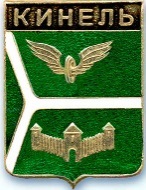 ДУМА ГОРОДСКОГО ОКРУГА КИНЕЛЬСАМАРСКОЙ ОБЛАСТИ. Кинельул.Мира, 42а                                             тел. 2-19-60, 2-18-80« 26 »  сентября 2019 г.                                                                               № 485                                                                         РЕШЕНИЕ«О внесении изменений в Устав городского округа КинельСамарской области»В целях приведения Устава городского округа Кинель Самарской области, принятого решением Думы городского округа Кинель Самарской области от 06.02.2014 № 410, в соответствие с действующим законодательством Российской Федерации, Дума городского округа КинельРЕШИЛА:Внести в Устав городского округа Кинель Самарской области следующие изменения:1.1.в статье 7:а) в пункте 29) после слов «территории, выдача» дополнить словами:«градостроительного плана земельного участка, расположенного в границах городского округа, выдача»; б) пункт 37) после слов «условий для» дополнить словами «развития сельскохозяйственного производства,»;  в) в пункте 45) слова «государственном кадастре недвижимости» заменить словами «кадастровой деятельности»;1.2. статью 8 дополнить пунктами 17, 18 следующего содержания:«17) совершение нотариальных действий, предусмотренных законодательством, в случае отсутствия во входящем в состав территории   городского округа и не являющемся его административным центром населенном пункте нотариуса; 18) оказание содействия в осуществлении нотариусом приема населения в соответствии с графиком приема населения, утвержденным нотариальной палатой Самарской области.»;1.3. пункт 5 части 1 статьи 9 признать утратившим силу; 1.4. в статье 38:а)   наименование статьи изложить в следующей редакции:«Статья 38. Основания досрочного прекращения полномочий депутата Думы городского округа и меры ответственности, применяемые к депутату Думы городского округа»;б) часть 1.1. после слов «иностранными финансовыми инструментами» дополнить словами «, если иное не предусмотрено  Федеральным законом от 06.10.2003 № 131-ФЗ «Об общих принципах организации местного самоуправления в Российской Федерации»»;в)  дополнить частями 1.2. и 1.3. следующего содержания:«1.2. К депутату Думы городского округа, представившему недостоверные или неполные сведения о своих доходах, расходах, об имуществе и обязательствах имущественного характера, а также сведения о доходах, расходах, об имуществе и обязательствах имущественного характера своих супруги (супруга) и несовершеннолетних детей, если искажение этих сведений является несущественным, могут быть применены меры ответственности, указанные в части 7.3-1 статьи 40 Федерального закона от 06.10.2003 № 131-ФЗ «Об общих принципах организации местного самоуправления в Российской Федерации».1.3. Порядок принятия решения о применении к депутату Думы городского округа мер ответственности, указанных в части 7.3-1 статьи 40 Федерального закона от 06.10.2003 № 131-ФЗ «Об общих принципах организации местного самоуправления в Российской Федерации», определяется решением Думы городского округа в соответствии с Законом Самарской области.»;1.5. в статье 42:  а) наименование статьи изложить в следующей редакции:«Статья 42.Досрочное прекращение полномочий Главы городского округа и меры ответственности, применяемые к Главе городского округа»;б) дополнить частями 1.1., 1.2. и 1.3. следующего содержания:«1.1. Полномочия Главы городского округа прекращаются досрочно также в случае несоблюдения ограничений, запретов, неисполнения обязанностей, установленных Федеральным законом от 25 декабря 2008 года N 273-ФЗ «О противодействии коррупции», Федеральным законом от 3 декабря 2012 года N 230-ФЗ «О контроле за соответствием расходов лиц, замещающих государственные должности, и иных лиц их доходам», Федеральным законом от 7 мая 2013 года N 79-ФЗ «О запрете отдельным категориям лиц открывать и иметь счета (вклады), хранить наличные денежные средства и ценности в иностранных банках, расположенных за пределами территории Российской Федерации, владеть и (или) пользоваться иностранными финансовыми инструментами», если иное не предусмотрено Федеральным законом от 06.10.2003 № 131-ФЗ «Об общих принципах организации местного самоуправления в Российской Федерации».1.2. К Главе городского округа, представившему недостоверные или неполные сведения о своих доходах, расходах, об имуществе и обязательствах имущественного характера, а также сведения о доходах, расходах, об имуществе и обязательствах имущественного характера своих супруги (супруга) и несовершеннолетних детей, если искажение этих сведений является несущественным, могут быть применены меры ответственности, указанные в части 7.3-1 статьи 40 Федерального закона от 06.10.2003 № 131-ФЗ «Об общих принципах организации местного самоуправления в Российской Федерации».1.3. Порядок принятия решения о применении к Главе городского округа мер ответственности, указанных в части 7.3-1 статьи 40 Федерального закона от 06.10.2003 № 131-ФЗ «Об общих принципах организации местного самоуправления в Российской Федерации», определяется решением Думы городского округа в соответствии с Законом Самарской области.»;1.6. часть 1статьи 58 дополнить пунктом 10.1) следующего содержания:«10.1)право депутата Думы городского округа на предоставление помещений, специально отведенных мест для встреч с избирателями в соответствии с частями 5.2-5.4 статьи 40 Федерального закона от 6 октября 2003 года N 131-ФЗ «Об общих принципах организации местного самоуправления в Российской Федерации».Порядок предоставления помещений для встреч депутатов Думы городского округа с избирателями устанавливается решением Думы городского округа.При установлении Думой городского округа порядка предоставления помещений для встреч депутатов Думы городского округа с избирателями учитываются критерии, установленные статьей 13.1. Закона Самарской области от 10 июля 2008 года N 67-ГД «О гарантиях осуществления полномочий депутата, члена выборного органа местного самоуправления, выборного должностного лица местного самоуправления в Самарской области»,которым должны отвечать помещения.»;1.7. Часть 2 статьи 66 дополнить абзацами вторым и третьим следующего содержания:«Для официального опубликования (обнародования)  муниципальных правовых актов городского округа и соглашений органы местного самоуправления городского округа  вправе также использовать официальное сетевое издание «Кинельская жизнь» (http:// kinelzhizn.ru/).   В случае опубликования (размещения) полного текста муниципального правового акта в официальном сетевом издании «Кинельская жизнь» (http://kinelzhizn.ru/) объемные графические и табличные приложения к нему в печатном издании могут не приводиться.». Поручить Главе городского округа Кинель Самарской области (В.А.Чихирев):направить настоящее решение на государственную регистрацию в течение 15 (пятнадцати) дней со дня его принятия;после государственной регистрации настоящего решения осуществить его официальное опубликование в газете «Кинельская жизнь».3. Настоящее решение вступает в силу на следующий день после дня его официального опубликования.И.о. председателя Думы городского округаКинель Самарской области                                                         Е.А.ДеженинаГлава городского округа КинельСамарской области                                                                        В.А. Чихирев